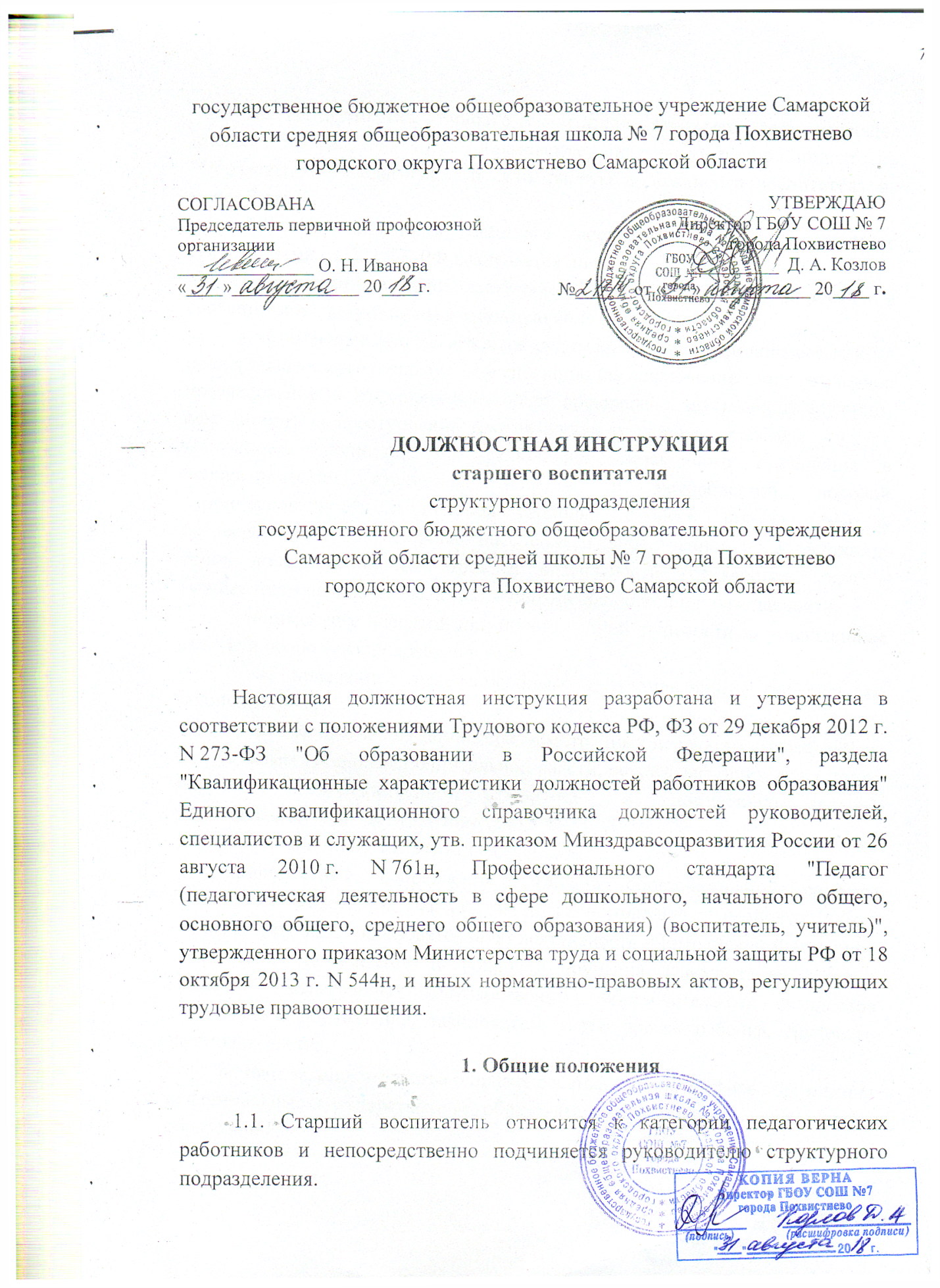 1.2. На должность старшего воспитателя назначается лицо, имеющее высшее профессиональное образование по направлению подготовки "Образование и педагогика" и стаж работы в должности воспитателя не менее 2 лет.1.3. На должность старшего воспитателя в соответствии с требованиями ст. 331 ТК РФ назначается лицо:- не лишенное права заниматься педагогической деятельностью в соответствии с вступившим в законную силу приговором суда;- не имеющее или не имевшее судимости, не подвергающееся или не подвергавшееся уголовному преследованию (за исключением лиц, уголовное преследование в отношении которых прекращено по реабилитирующим основаниям) за преступления против жизни и здоровья, свободы, чести и достоинства личности (за исключением незаконного помещения в психиатрический стационар, клеветы и оскорбления), половой неприкосновенности и половой свободы личности, против семьи и несовершеннолетних, здоровья населения и общественной нравственности, основ конституционного строя и безопасности государства, мира и безопасности человечества, а также против общественной безопасности;- не имеющее неснятой или непогашенной судимости за умышленные тяжкие и особо тяжкие преступления;- не признанное недееспособным в установленном федеральным законом порядке;- не имеющее заболеваний, предусмотренных перечнем, утверждаемым федеральным органом исполнительной власти, осуществляющим функции по выработке государственной политики и нормативно-правовому регулированию в области здравоохранения.1.4. Старший воспитатель должен знать:приоритетные направления развития образовательной системы Российской Федерации, законов и иных нормативных правовых актов, регламентирующих образовательную деятельность в Российской Федерации, нормативных документов по вопросам обучения и воспитания детей и молодежи, федеральных государственных образовательных стандартов дошкольного образования, законодательства о правах ребенка, трудового законодательства;основы законодательства о правах ребенка, законы в сфере образования и федеральные государственные образовательные стандарты дошкольного образования;историю, теорию, закономерности и принципы построения и функционирования образовательных (педагогических) систем, роль и место образования в жизни личности и общества;специфика дошкольного образования и особенностей организации работы с детьми раннего и дошкольного возраста;основные психологические подходы: культурно-исторический, деятельностный и личностный; основы дошкольной педагогики, включая классические системы дошкольного воспитания;общие закономерности развития ребенка в раннем и дошкольном возрасте;особенности становления и развития детских деятельностей в раннем и дошкольном возрасте;основы теории физического, познавательного и личностного развития детей раннего и дошкольного возраста;современные тенденции развития дошкольного образования;педагогические закономерности организации образовательного процесса;законы развития личности и проявления личностных свойств, психологические законы периодизации и кризисов развития;теории и технологии учета возрастных особенностей дошкольников;закономерности формирования детско-взрослых сообществ, их социально-психологические особенности и закономерности развития детских и подростковых сообществ;основные закономерности семейных отношений, позволяющие эффективно работать с родительской общественностью;основы психодиагностики и основные признаки отклонения в развитии детей;социально-психологические особенности и закономерности развития детско-взрослых сообществ;основы психодидактики, поликультурного образования, закономерностей поведения в социальных сетях;основные закономерности возрастного развития, стадии и кризисы развития и социализации личности, индикаторы и индивидуальные особенности траекторий жизни и их возможные девиации, приемы их диагностики;научное представление о результатах образования, путях их достижения и способах оценки;основы методики воспитательной работы, основные принципы деятельностного подхода, виды и приемы современных педагогических технологий;нормативные правовые, руководящие и инструктивные документы, регулирующие организацию и проведение мероприятий за пределами территории образовательной организации (экскурсий, походов и экспедиций);трудовое законодательство;основы работы с текстовыми редакторами, электронными таблицами, электронной почтой и браузерами, мультимедийным оборудованием;правила внутреннего трудового распорядка образовательной организации;1.5. Старшему воспитателю запрещается:оказывать платные образовательные услуги обучающимся в данной организации, если это приводит к конфликту интересов старшего воспитателя;использовать образовательную деятельность для политической агитации, принуждения обучающихся к принятию политических, религиозных или иных убеждений либо отказу от них, для разжигания социальной, расовой, национальной или религиозной розни, для агитации, пропагандирующей исключительность, превосходство либо неполноценность граждан по признаку социальной, расовой, национальной, религиозной или языковой принадлежности, их отношения к религии, в том числе посредством сообщения обучающимся недостоверных сведений об исторических, о национальных, религиозных и культурных традициях народов, а также для побуждения обучающихся к действиям, противоречащим Конституции Российской Федерации.1.6. Старший воспитатель назначается на должность и освобождается от нее приказом директора ГБОУ СОШ № 7 города Похвистнево2. Должностные обязанности2.1. На старшего воспитателя возлагаются следующие должностные обязанности:Участие в разработке основной общеобразовательной программы образовательной организации в соответствии с федеральным государственным образовательным стандартом дошкольного образования.Осуществление профессиональной деятельности в соответствии с требованиями федеральных государственных образовательных стандартов.Участие в создании безопасной и психологически комфортной образовательной среды образовательной организации через обеспечение безопасности жизни детей, поддержание эмоционального благополучия ребенка в период пребывания в образовательной организации.Планирование и реализация образовательной работы в группе детей раннего и/или дошкольного возраста в соответствии с федеральными государственными образовательными стандартами и основными образовательными программами.Организация и проведение педагогического мониторинга освоения детьми образовательной программы и анализ образовательной работы в группе детей раннего и/или дошкольного возраста.Участие в планировании и корректировке образовательных задач (совместно с психологом и другими специалистами) по результатам мониторинга с учетом индивидуальных особенностей развития каждого ребенка раннего и/или дошкольного возраста.Реализация педагогических рекомендаций специалистов (психолога, логопеда, дефектолога и др.) в работе с детьми, испытывающими трудности в освоении программы, а также с детьми с особыми образовательными потребностями.Развитие профессионально значимых компетенций, необходимых для решения образовательных задач развития детей раннего и дошкольного возраста с учетом особенностей возрастных и индивидуальных особенностей их развития.Формирование психологической готовности к школьному обучению.Создание позитивного психологического климата в группе и условий для доброжелательных отношений между детьми, в том числе принадлежащими к разным национально-культурным, религиозным общностям и социальным слоям, а также с различными (в том числе ограниченными) возможностями здоровья.Организация видов деятельности, осуществляемых в раннем и дошкольном возрасте: предметной, познавательно-исследовательской, игры (ролевой, режиссерской, с правилом), продуктивной; конструирования, создания широких возможностей для развития свободной игры детей, в том числе обеспечение игрового времени и пространства.Организация конструктивного взаимодействия детей в разных видах деятельности, создание условий для свободного выбора детьми деятельности, участников совместной деятельности, материалов.Активное использование недирективной помощи и поддержка детской инициативы и самостоятельности в разных видах деятельности.Организация образовательного процесса на основе непосредственного общения с каждым ребенком с учетом его особых образовательных потребностей.Регулирование поведения дошкольников для обеспечения безопасной образовательной среды.Реализация современных, в том числе интерактивных, форм и методов воспитательной работы, используя их как на занятии, так и во внеурочной деятельности.Постановка воспитательных целей, способствующих развитию дошкольников, независимо от их способностей и характера.Проектирование ситуаций и событий, развивающих эмоционально-ценностную сферу ребенка (культуру переживаний и ценностные ориентации ребенка).Помощь и поддержка в организации деятельности ученических органов самоуправления.Развитие у обучающихся познавательной активности, самостоятельности, инициативы, творческих способностей, формирование культуры здорового и безопасного образа жизни.Формирование толерантности и навыков поведения в изменяющейся поликультурной среде.Использование конструктивных воспитательных усилий родителей (законных представителей) обучающихся, помощь семье в решении вопросов воспитания ребенка.Выявление в ходе наблюдения поведенческих и личностных проблем дошкольников, связанных с особенностями их развития.Применение инструментария и методов диагностики и оценки показателей уровня и динамики развития ребенка.Оказание адресной помощи дошкольникам.Взаимодействие с другими специалистами в рамках психолого-медико-педагогического консилиума.Разработка (совместно с другими специалистами) и реализация совместно с родителями (законными представителями) программ индивидуального развития ребенка.Освоение и адекватное применение специальных технологий и методов, позволяющих проводить коррекционно-развивающую работу.Соблюдение правовых, нравственных и этических норм, требований профессиональной этики.Координация деятельности помощника воспитателя, младшего воспитателя.Участие в работе педагогических, методических советов, других формах методической работы, в работе по проведению родительских собраний, оздоровительных, воспитательных и других мероприятий.Координация деятельности воспитателей, педагогических работников в проектировании развивающей образовательной среды образовательной организации.Оказание методической помощи воспитателям в целях обобщения передового педагогического опыта, повышения квалификации воспитателей, развития их творческих инициатив.3. ПраваСтарший воспитатель СП имеет право:3.1. На все предусмотренные законодательством Российской Федерации социальные гарантии, в том числе:на сокращенную продолжительность рабочего времени;на дополнительное профессиональное образование по профилю педагогической деятельности не реже чем один раз в три года;на ежегодный основной удлиненный оплачиваемый отпуск, продолжительность которого определяется Правительством Российской Федерации;на длительный отпуск сроком до одного года не реже чем через каждые десять лет непрерывной педагогической работы;на досрочное назначение трудовой пенсии по старости;3.2. Знакомиться с проектами решений руководства, касающимися его деятельности.3.3. По вопросам, находящимся в его компетенции, вносить на рассмотрение руководства предложения по улучшению деятельности организации и совершенствованию методов работы, а также варианты устранения имеющихся в деятельности организации недостатков.3.4. Запрашивать лично или по поручению руководства от структурных подразделений и специалистов информацию и документы, необходимые для выполнения своих должностных обязанностей.3.5. Привлекать специалистов всех (отдельных) структурных подразделений к решению задач, возложенных на него (если это предусмотрено положениями о структурных подразделениях, если нет - с разрешения руководства).3.6. Требовать создания условий для выполнения профессиональных обязанностей, в том числе предоставления необходимого оборудования, инвентаря, рабочего места, соответствующего санитарно-гигиеническим правилам и нормам и т. д.4. Ответственность4.1. За нарушение устава образовательной организации.4.2. За применение, в том числе однократное, методов воспитания, связанных с физическим и (или) психическим насилием над личностью обучающегося.4.3. За ненадлежащее исполнение или неисполнение своих должностных обязанностей, предусмотренных настоящей должностной инструкцией, в пределах, определенных трудовым законодательством Российской Федерации.4.4. За правонарушения, совершенные в процессе осуществления своей деятельности - в пределах, определенных административным, уголовным и гражданским законодательством Российской Федерации.4.5. За причинение материального ущерба - в пределах, определенных трудовым и гражданским законодательством Российской Федерации.С инструкцией ознакомлен(а):«___»____________ 20___ г.           _________/_____________________«___»____________ 20___ г.           _________/_____________________«___»____________ 20___ г.           _________/_____________________«___»____________ 20___ г.           _________/_____________________